Základní škola Dědina	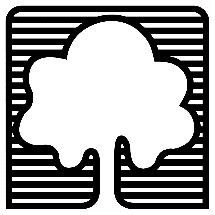 Žukovského 580 Praha 6 Liboc 161 00, www.zsdedina.cztel.: 2 35 35 92 29 fax.: 2 35 35 51 85, dundera@zsdedina.cz   ODHLÁŠKA   ZE   STRAVOVÁNÍJméno žáka:     ...................................................................................................Třída:   ...............      Datum narození:   .......................................ODHLAŠUJI SVOU DCERU / SVÉHO SYNA  ze stravování ke dni:  …………………………. Případný přeplatek na stravném zašlete na číslo účtu:  ……………………………………………V Praze dne: .......................................                     Podpis: ............................................................